河南机电职业学院“工作啦”精准就业智能移动平台学生版操作指南为促进毕业生更好更充分就业，实现校企、人岗精准对位，我校就业处(中心)与天基人才网共同合作，结合我校实际情况，历时一年研发出专门服务我校毕业生精准就业的“工作啦”就业系统。我校就业信息网与「工作啦」求职APP实时同步，以专业+偏好+技能快速发现你的职业优势，为你提供简历完善与投递、岗位搜索与智能匹配、校园招聘活动推送、就业指导与咨询、档案查询等多种就业服务。目录01下载登录，即刻拥有毕业生专属求职APP —「工作啦」                           202选择专业+偏好+技能职业标签，三重精准定位你的职业方向                      203打造完善针对性强的好简历，为自己赢得更多面试机会                              504每天刷刷职位，快人一步与企业HR沟通面试                                  805手机预约宣讲会，提前掌握企业一手资料，针对性参加宣讲会                      906手机预约双选会，更多更好工作机会尽在你的掌控之中                          1007手机预约就业咨询，让求职不再是一个人的战斗                               1008现在从玩转「工作啦」开始吧                                                  709平台使用如遇到问题，直接在线联系「小秘书」                                  1101下载登录，即刻拥有毕业生专属求职APP —「工作啦」扫描下方二维码，进入工作啦APP下载页，根据手机种类选择学生端Android版和ios版，下载安装即可。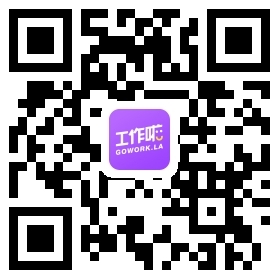 打开工作啦APP，输入学校名称、你的学号及密码，然后点击登录并绑定手机号，即可体验「工作啦」求职APP。02选择专业+偏好+技能职业标签，三重精准定位你的职业方向选择你的职业优势，让你赢得企业HR的青睐，选定之后，点击进入下一步。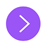 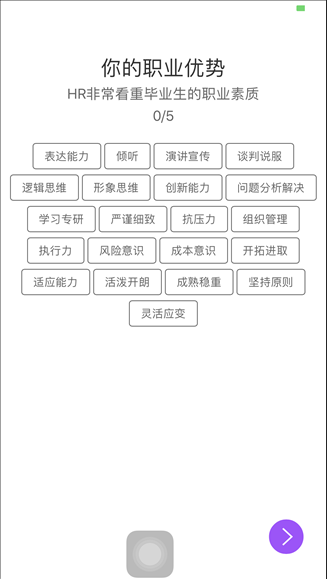 根据你所学专业，参考历届本专业毕业生从事职业，选择你的职业方向，选定之后，点击进入下一步。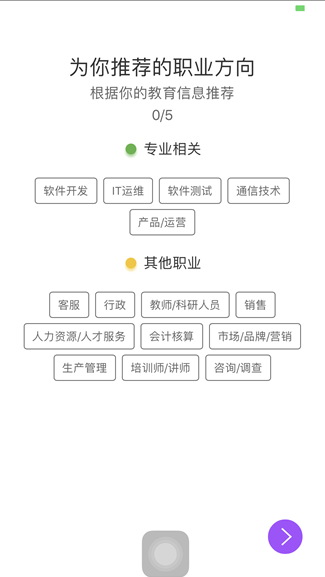 选择你的职业技能，为你的简历加分，让你的职位更匹配，选定之后，点击进入下一步。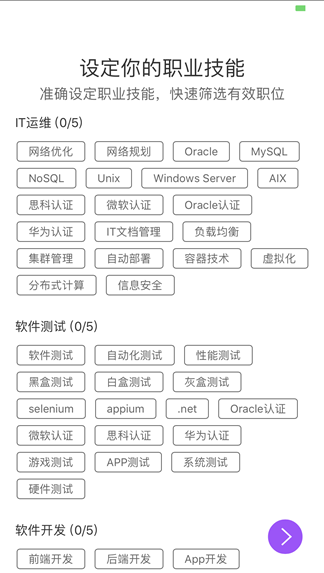 03打造完善针对性强的好简历，为自己赢得更多面试机会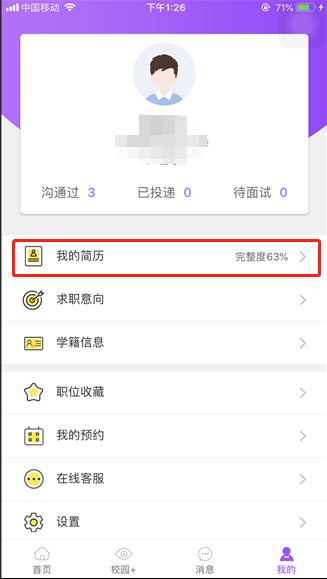 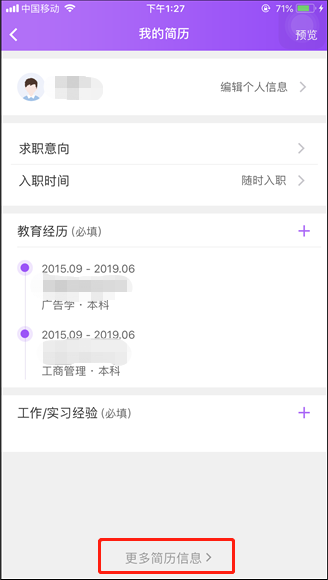 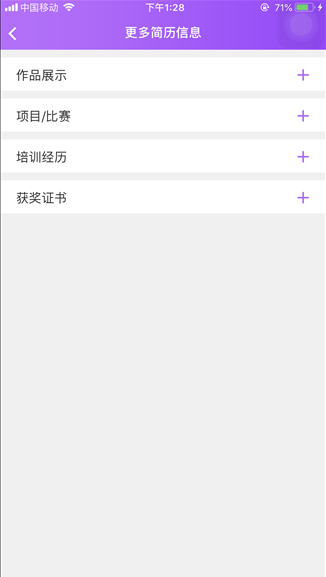 简历做的优秀能够让自己在众多求职者中脱颖而出，才更容易获得面试的机会，一起了解下优秀简历的必备内容吧：「必备一」个人头像：尽量采用标准证件照作为头像，快速吸引面试官的关注；
「必备二」联系方式：手机号、微信号、邮箱填写全，方便用人单位及时联系到你；
「必备三」入职时间：可优先选择随时入职，更有助于最终用人单位的录用及签约；
「必备四」工作/实习经验：填写与求职岗位相关的工作/实习经验，更有助于简历脱颖而出；「必备五」作品展示：如果有成型的专业作品，尽可能挑选最好的上传，作品不在多，在精；「必备六」项目/比赛：在学校有担任任何职务或参与任何比赛活动，都可以补充上面，方便企业HR发现你的闪光点；「必备七」培训经历：填写在学校或实习工作期间参加过的专项培训，让企业HR看到你快速上手的能力；「必备八」获奖证书：提前了解岗位必备的证书，如有考取可以上传，如果没有可选择相关证书（比如校级比赛证书等）作证明。Tips：同时简历的完整度以及与岗位匹配度越高，越有机会优先推荐给企业，更容易获得HR的青睐奥。04每天刷刷职位，快人一步与企业HR沟通面试在「首页」刷到意向职位，直接与企业HR在线沟通，发简历，如果符合企业岗位要求，可直接确定面试时间，并接收面试邀请。每天登录工作啦，系统将自动推荐活跃毕业生给企业，越活跃越容易得到HR的主动问询；每天登录工作啦，及时回应企业HR的简历投递及面试邀请，不漏掉任何一次工作好机会。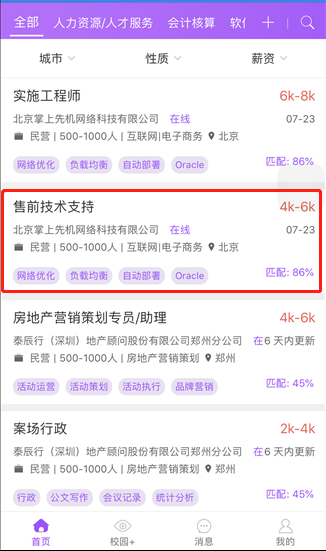 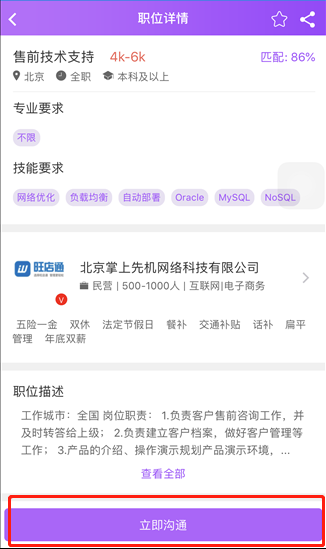 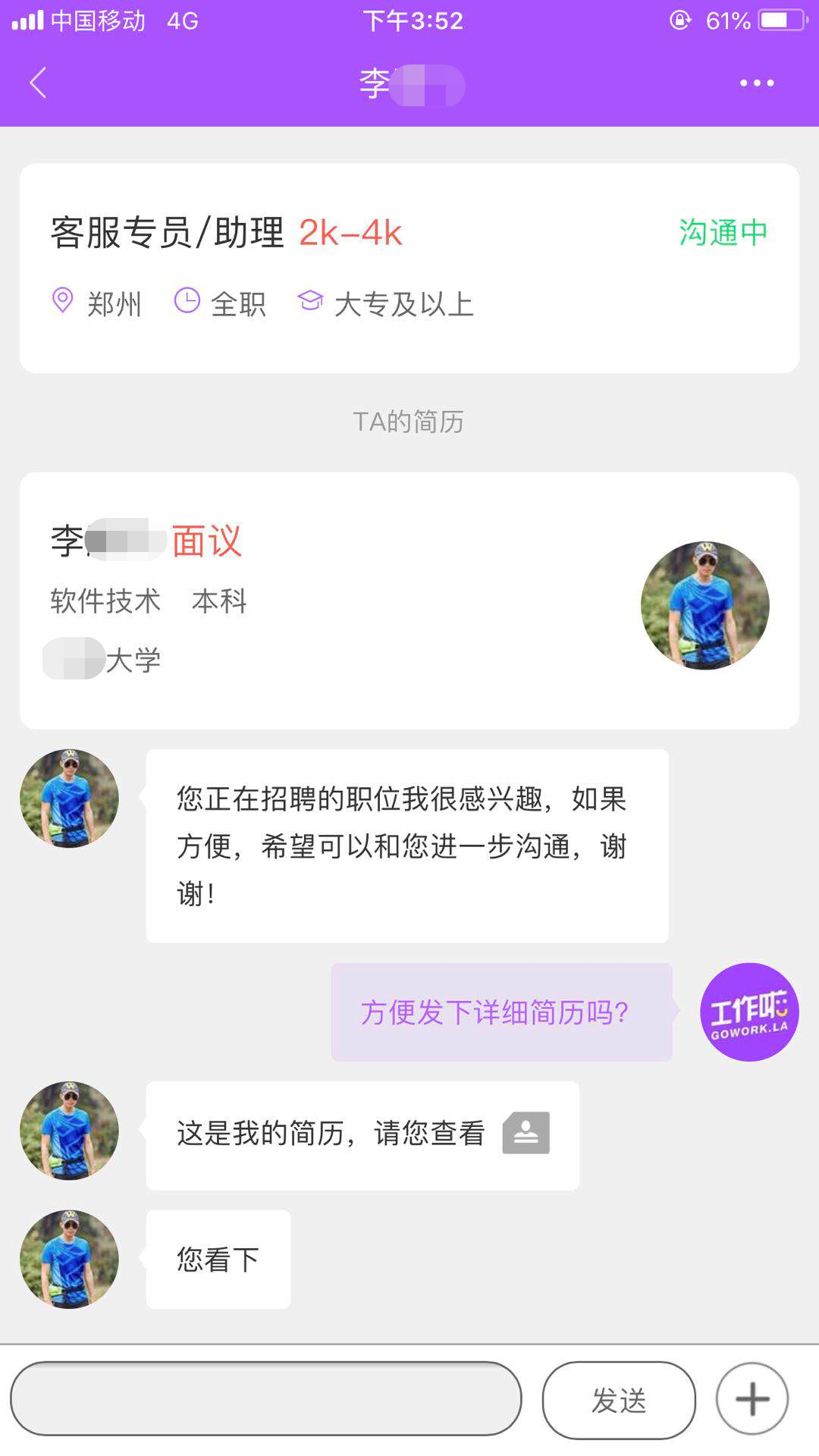 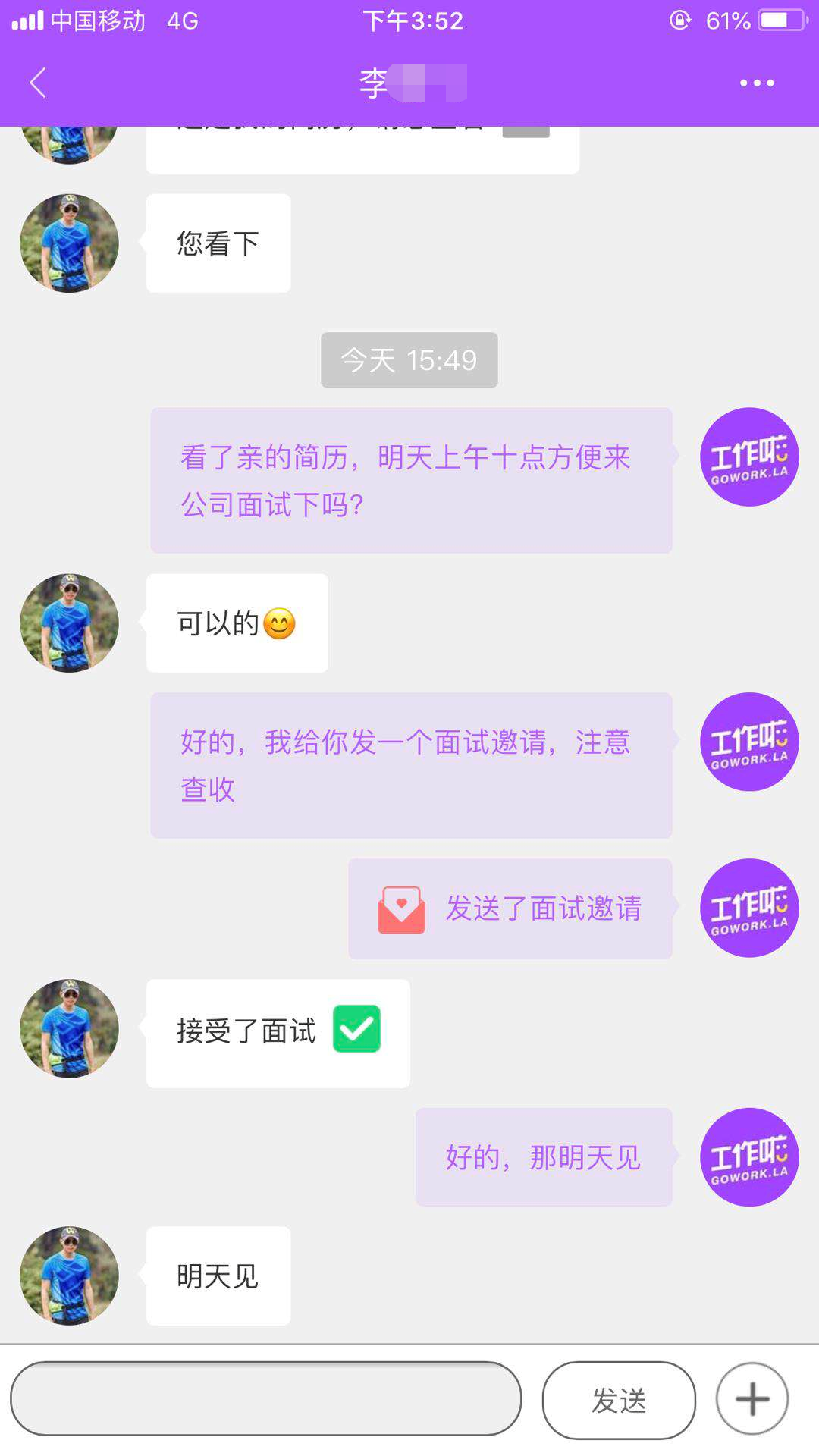 温馨提示：为保证能够找到最适合自己的工作机会，务必及时回复企业HR的问询；当收到企业HR的面试邀请时，请及时确认能否按时赴约，好工作不等人；每一次面试，都是对你的一次历练，你将从中获得成长，接受面试邀请后请准时赴约，若因故不能前往，务必提前与企业HR 说明情况，切勿因为错别一次面试，而错过最好的工作机会。05手机预约宣讲会，提前掌握企业一手资料，针对性参加宣讲会在“校园+”，进入我校就业信息中心，点击宣讲会，选择意向企业，点击可“预约提醒”，名企专场宣讲会不错过。预约成功后，企业HR将首先关注预约学生的简历，有机会在会前直接与学生沟通，快人一步确定面试意向。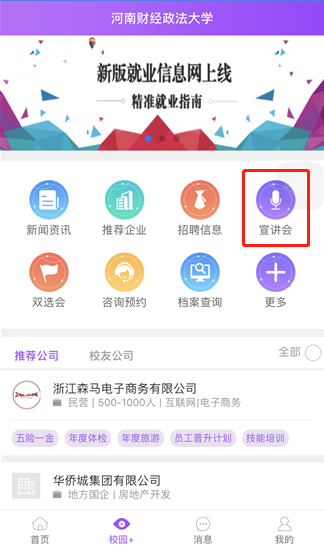 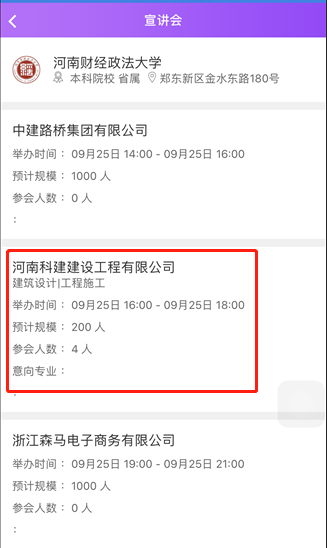 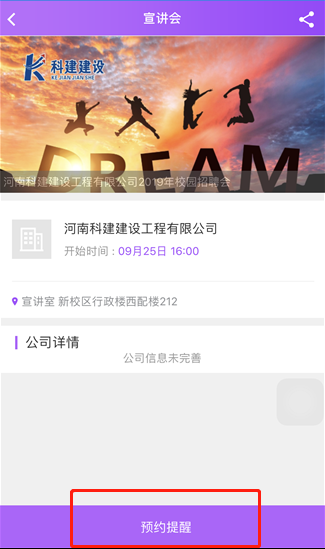 06手机预约双选会，更多更好工作机会尽在你的掌控之中在“校园+”，进入我校就业信息中心，点击双选会，选择你可以参与的大型校园招聘会，点击可“预约提醒”，各种名企高薪精准工作机会等你来投。预约成功后，企业HR将首先关注参会学生的简历，对符合要求的学生会直接沟通，快人一步确定面试意向。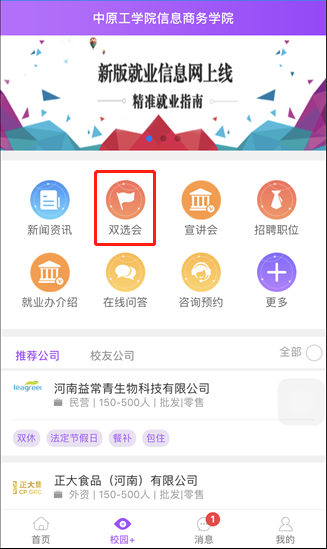 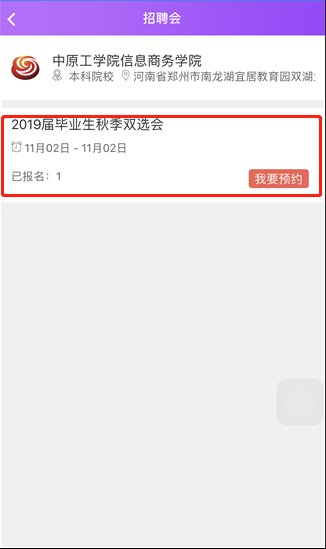 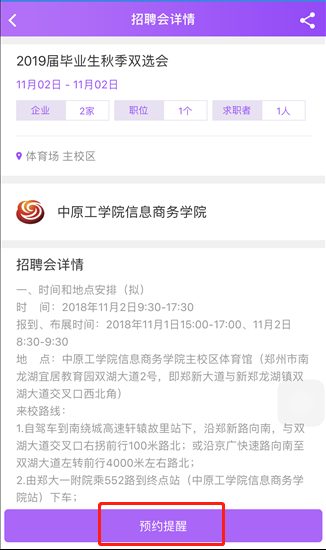 07手机预约就业咨询，让求职不再是一个人的战斗在「校园+」，进入我校就业信息中心，点击咨询预约，就可以预约就业指导中心老师面对面交流职业规划、行业选择等就业相关的问题。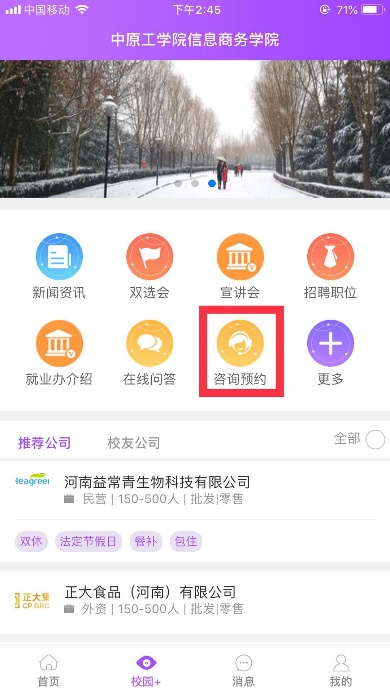 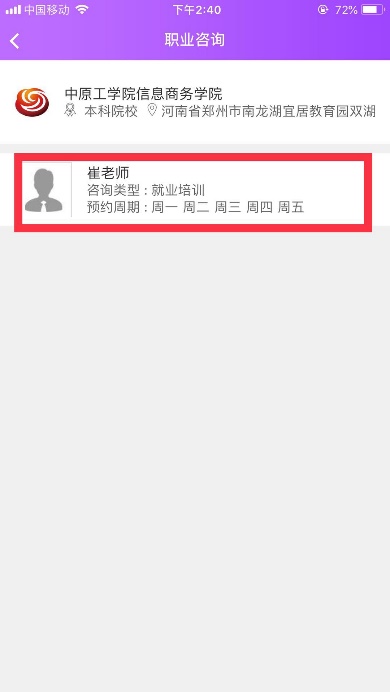 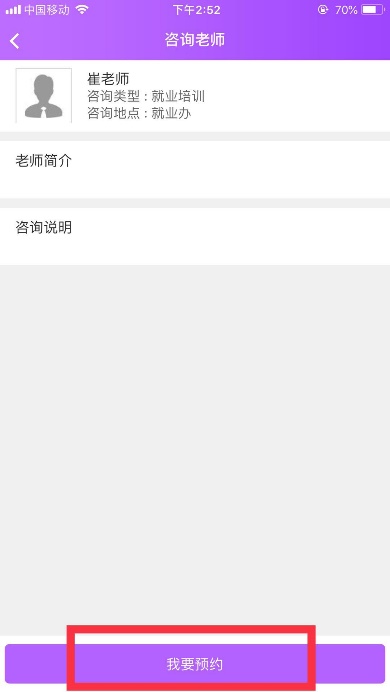 在校园+，还有招聘职位、在线问答、最新等创新功能等你来发现，你所有就业有关的问题都可以在「校园+」找到答案。08现在从玩转「工作啦」开始吧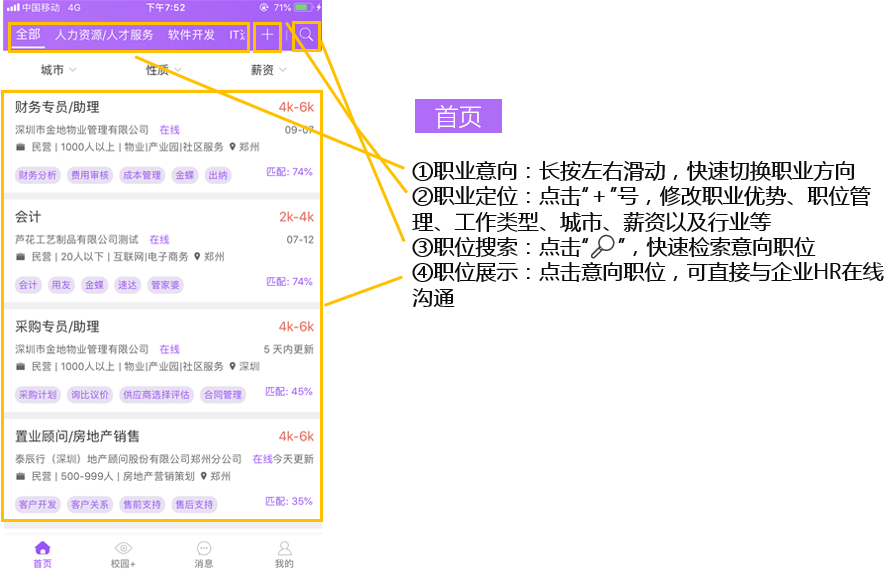 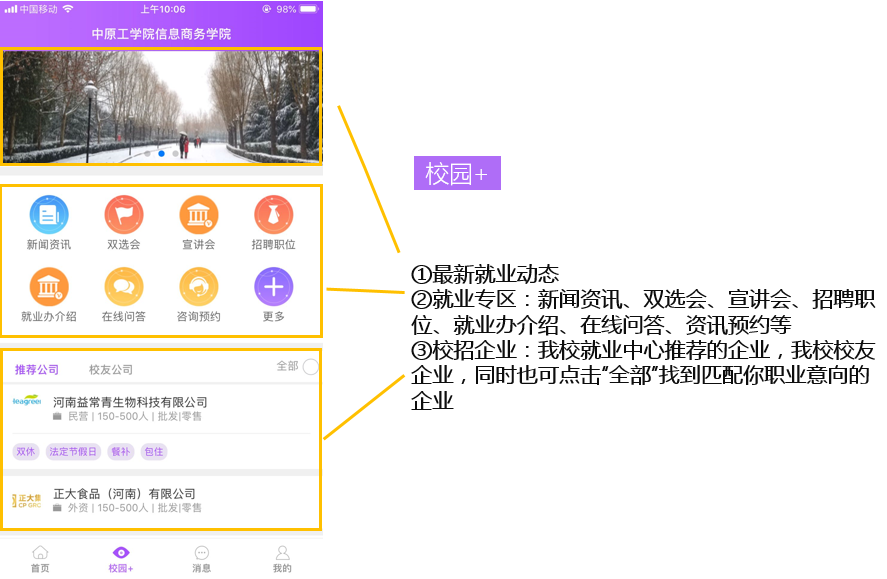 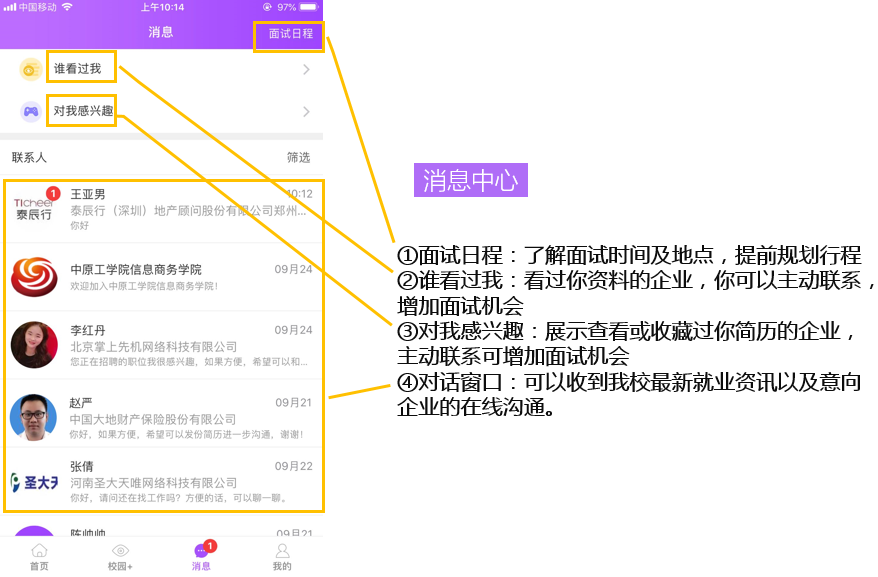 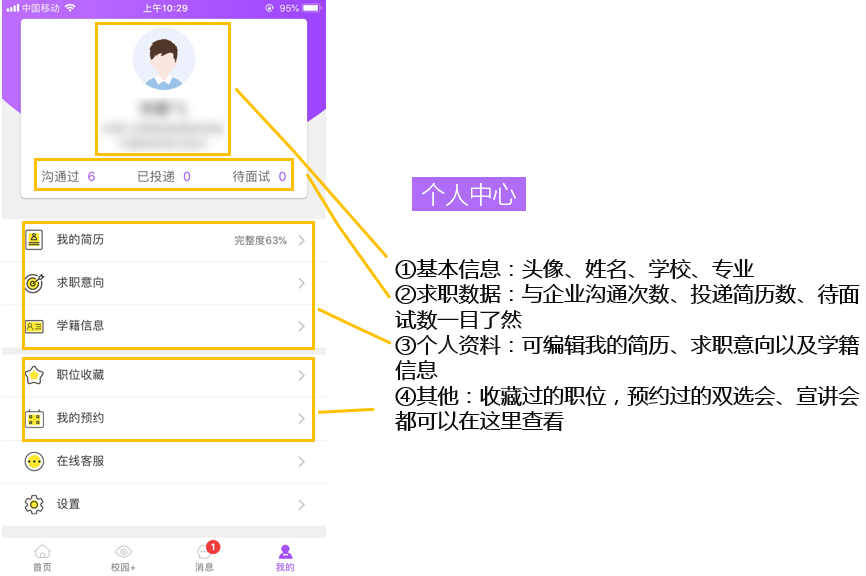 09平台使用如遇到问题，直接在线联系「小秘书」   点击「消息」找到你的小秘书，在线咨询APP使用过程中任何的问题。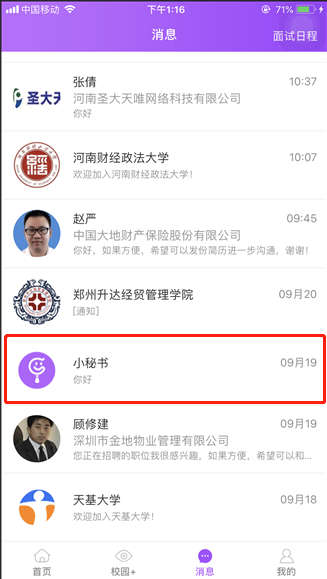 就业指导咨询电话：此处须填写就业中心电话平台问题咨询电话：0371-60277812【结束语】关于我校毕业生专属求职APP「工作啦」，还有很多亮点功能，等待你的探索。每天打开「工作啦」，多刷职位，多投简历，多和企业HR沟通，你将获得更多更好的工作机会。美好的人生，从找对第一份好工作开始；精准匹配你的第一份好工作，每天从「工作啦」开始。